Фотоотчет выставки рисунков «Мы за мир во всем мире!»Пусть ходят голуби по крышам,Пусть тают в небе журавли…Пусть будет мир!Он так нам нужен!Мир нужен людям всей земли!Пусть будут реки, города и села,Пусть лес растет, возводятся мосты…Пусть дети всей планеты ходят в школы,Пускай цветут во всех дворах цветы! В 13 февраля 2020 года прошла выставка рисунков в нашем детском саду  «Мы за мир во всем мире!» В  которой,  активное участие приняли наши дошколята совместно с воспитателями. В работах дети изобразили свой взгляд на мир вокруг себя — мир без страданий и разрушений.Дети с большим удовольствием приняли участие. Это идея стала традицией в нашем детском саду.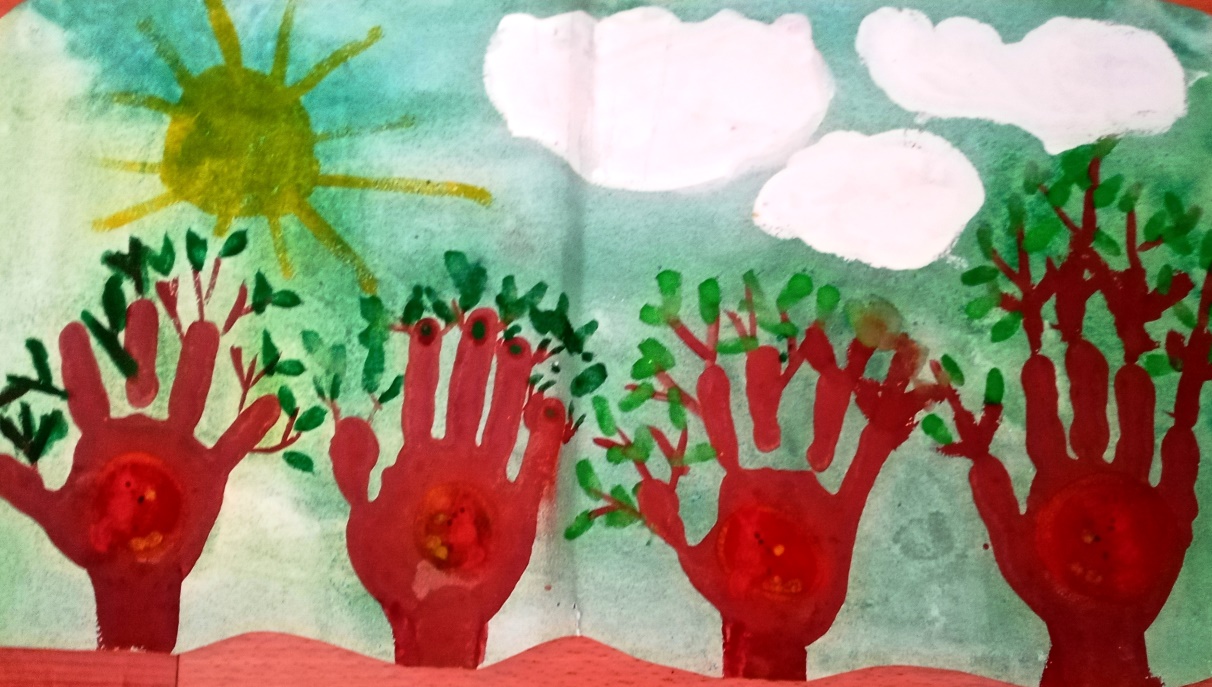 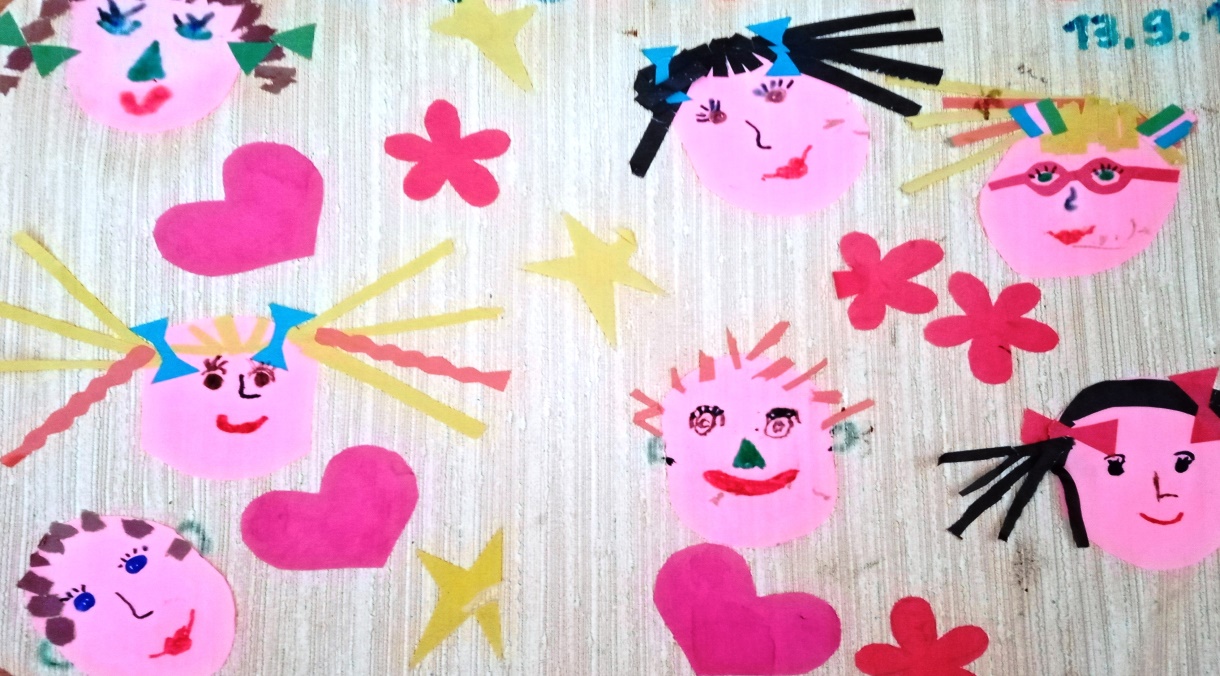 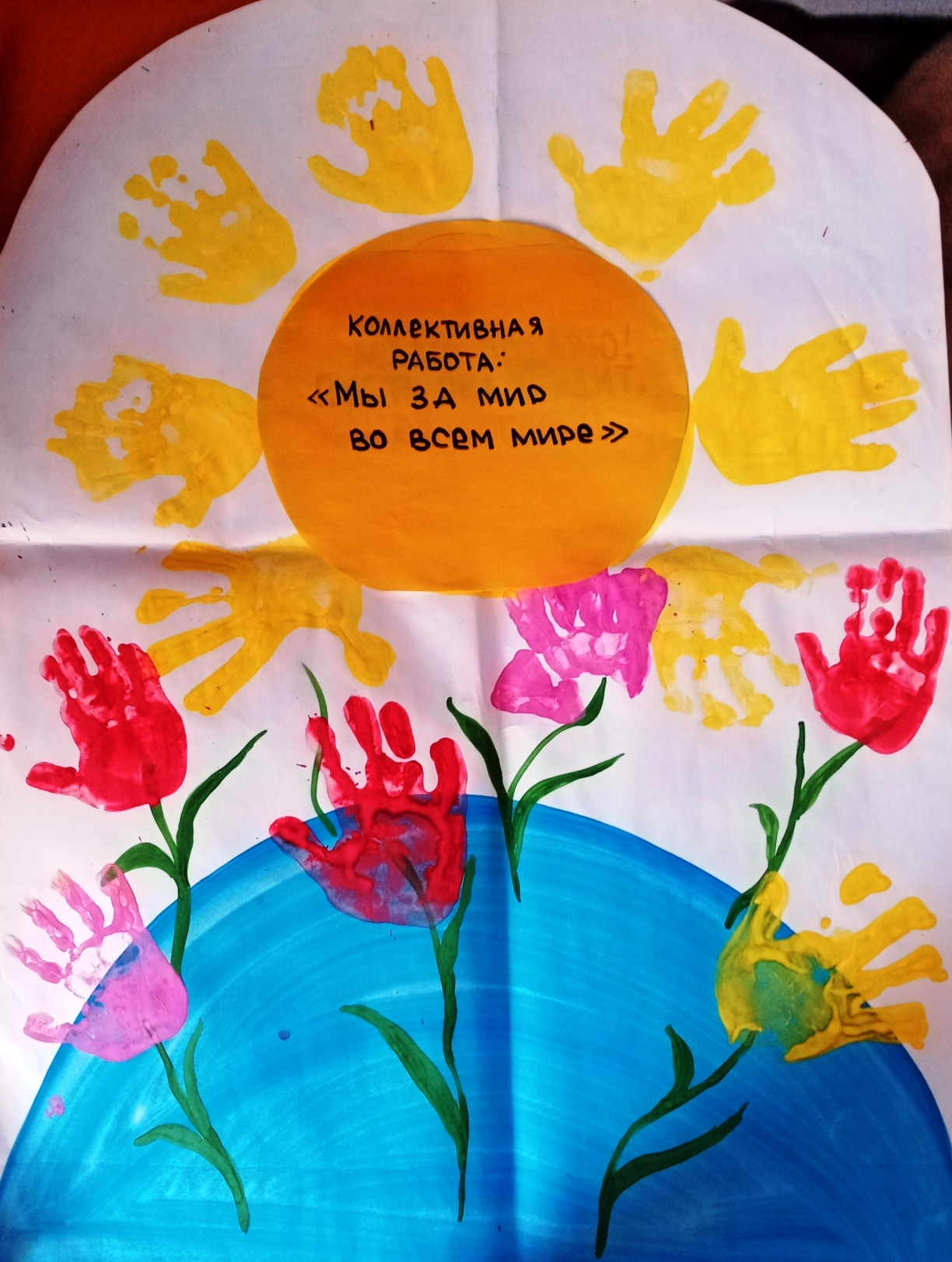 